Checkliste für die Errichtung einer Kinderkrippe, einem Kindergarten oder Hort gemäß § 13 Tiroler Kinderbildungs- und Kinderbetreuungsgesetz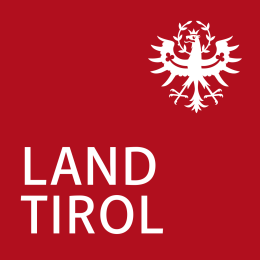 Alle erforderlichen Dokumente sind gebündelt und vollständig spätestens drei Monate vor der beabsichtigten Aufnahme des Betriebes beim Amt der Tiroler Landesregierung, Abteilung Elementarbildung und allgemeines Bildungswesen, Heiliggeiststraße 7, 6020 Innsbruck, elementar.bildung@tirol.gv.at einzureichen – Basis der Personalkostenförderung!Notwendige Unterlagen Formlose Errichtungsanzeige des Erhalters: Standort und Eröffnungszeitpunkt (spätestens drei Monate vor der beabsichtigten Aufnahme des Betriebes)  Strafregisterbescheinigung aller vertretungsbefugten Organe (nur bei privaten Erhaltern – nicht älter als drei Monate) Vereinsregisterauszug (nur bei privaten Erhaltern – nicht älter als drei Monate)  Baurechtlicher Bewilligungsbescheid (eine der genannten Optionen)☐ Baubescheid (und Benützungsbewilligung, wenn vorhanden)☐ Baurechtliche Bewilligung über die Änderung des Verwendungszweckes☐ Bestätigung der zuständigen Baubehörde, dass aus baurechtlicher Sicht kein Einwand gegen die Errichtung der Kinderbetreuungseinrichtung besteht Nachweis Leitung: Fachkraftausbildung und mindestens 3- jährige Tätigkeit als pädagogische Fachkraft in einer entsprechenden Kinderbetreuungseinrichtung Organisationskonzept (siehe Dokumentvorlage im Anhang) Pädagogisches Konzept/Konzeption (siehe Dokumentvorlage im Anhang) Kinderschutzkonzept (siehe Dokumentvorlage im Anhang)
 Datenblatt vollständig befüllt (in digitaler Form im Originalformat)GRUNDDATENMELDUNG (nur bei unterjähriger Inbetriebnahme) Eingabe der Daten in KIBET und Weiterleiten an die Behörde in Absprache mit 
der Abteilung Elementarbildung und allgemeines Bildungswesen